Муниципальное бюджетное образовательное дошкольное учреждение «Кортузский детский сад»» Дидактические игры по ознакомлению с комнатными растениямиШиряева Ольга Леонидовна-воспитатель младшей группыОпиши цветочек , мы отгадаем» Цель. Учить детей классифицировать растения по их признакам.Задание: Описать предметы и найти их по описанию.Описание. Ребенок выходит за дверь, а остальные дети составляют описание одного растения.  Водящий возвращается, один из ребят рассказывает охарактерных характерных признаках, который надо узнать. ь. 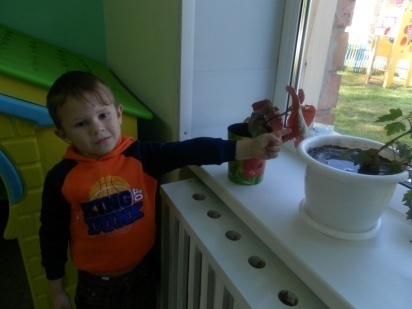 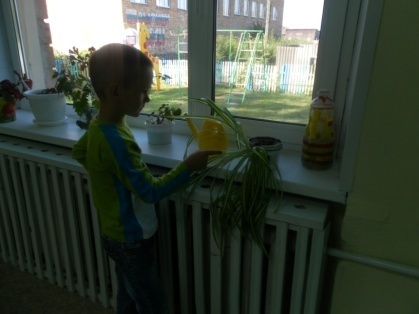 Ухаживать за цветами.Цель: закреплять умение детей ухаживать за растениями «уголка природы»; выбирать нужные вещи для ухода; развивать память, внимательность, воспитывать желание заботиться о растениях.Материал: лейка; тряпка; палка для рыхления; пульверизатор и ненужные для ухода вещи (игрушка, камень, книга и т.д.).Ход игрыНа столе лежат вещи, воспитатель предлагает детям выбрать только те вещи, которые нужны для ухода растений. Дети выбирают вещи и называют. . 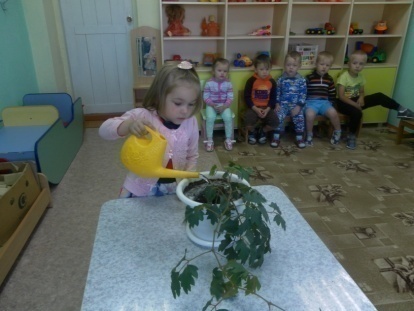 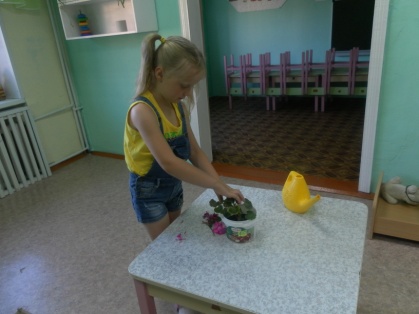 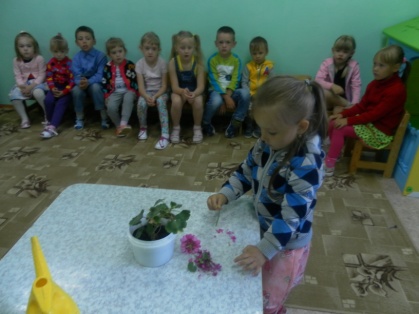 Отгадайте, что за растение»Цели: учить описывать предмет и узнать его по описанию, развивать память, внимание.Ход игры: Воспитатель предлагает одному ребенку описать растение или загадать о нем загадку. Другие дети должны отгадать, что это за растение. 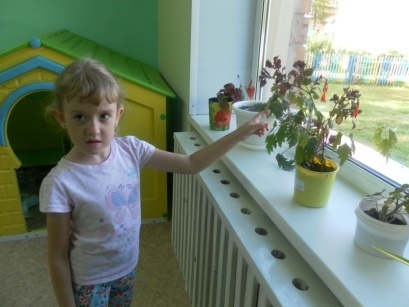 «Что сначала, что потом?».Цель: Выделить циклы развития растенияХод игры: Педагог рассказывает, как развивается растение. Дети показывают этот процесс с помощью схем (семя – росток – растение – цветок – плод – семя). ». 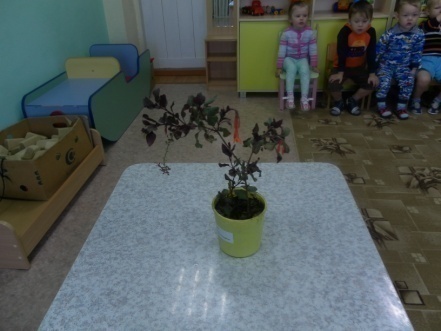 «Какого растения не стало?»Цель: Упражнять детей в названии комнатных растений.Дидактический материал: Комнатные растения.Методика проведения: На столик выставляется четыре или пять растений. Дети их запоминают. Воспитатель предлагает детям закрыть глазки и убирает одно из растений. Дети открывают глаза и вспоминают, какое растение стояло ещё. Игра проводится 4-5 раз. Можно с каждым разом увеличивать количество растений на столе.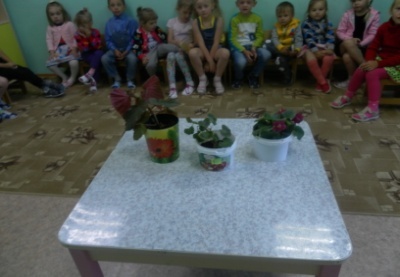 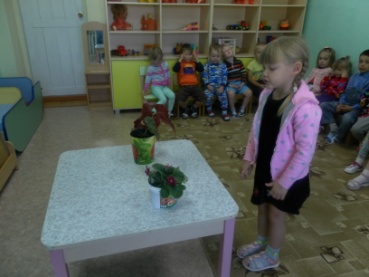 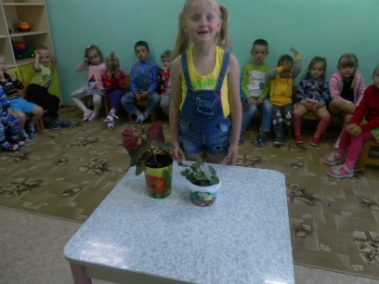 